СПИСОК АКТИВИСТОВ ДОО «ПАТРИОТ», ПЕРВИЧНОГО ОТДЕЛЕНИЯ РДШМБОУ СОШ №5 г. Алагира (пилотной школы РДШ)           Лидеры и активисты  ДОО «Патриот» нашей школы  - это сплоченная команда единомышленников. Нам всё интересно: творческие конкурсы и мероприятия, спортивные соревнования и подготовка выступлений агитбригады, акции, волонтёрство, участие в парадах и смотрах. Для нас – это возможность проявить себя, научиться новому, обрести новых друзей, быть полезными обществу и конкретным  людям. АКТИВ ДОО «ПАТРИОТ» В ДЕЙСТВИИФ.И.О.должностьклассТаева Миланапредседатель  Совета лидеров,  11Кайтукова Радмила Качмазов  Сармат лидер направления «Гражданская активность», руководитель волонтёрского отряда8аБацоев Владимир Цахоева Диана лидер направления «Личностное развитие», 8бКокаева Мариами лидер информационно – медийного направления, редактор электронной газеты «Алирон»9Чельдиева Сармата лидер направления «Патриот», командир отрядов Юнармии школы, командир отряда барабанщиков10Айларова Марианна лидер направления «Юные друзья», по работе с младшими школьниками8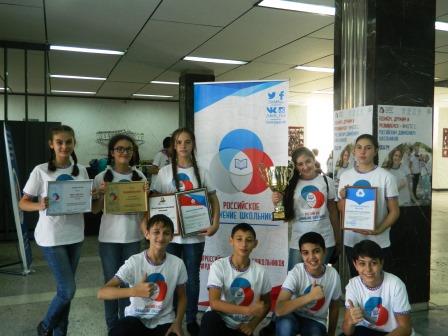 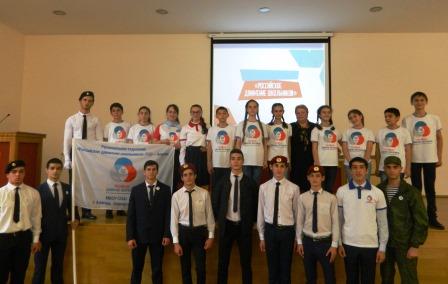 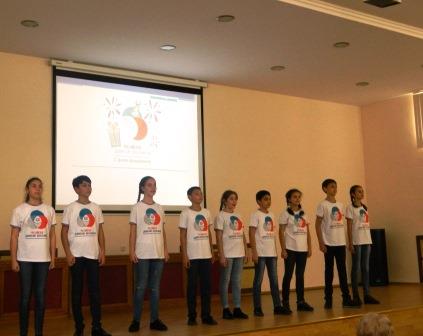 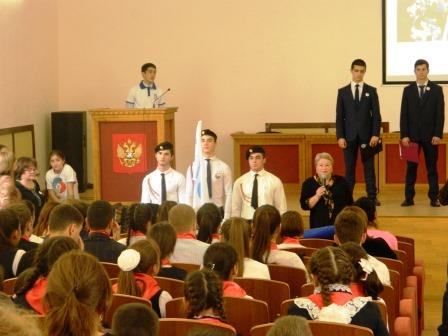 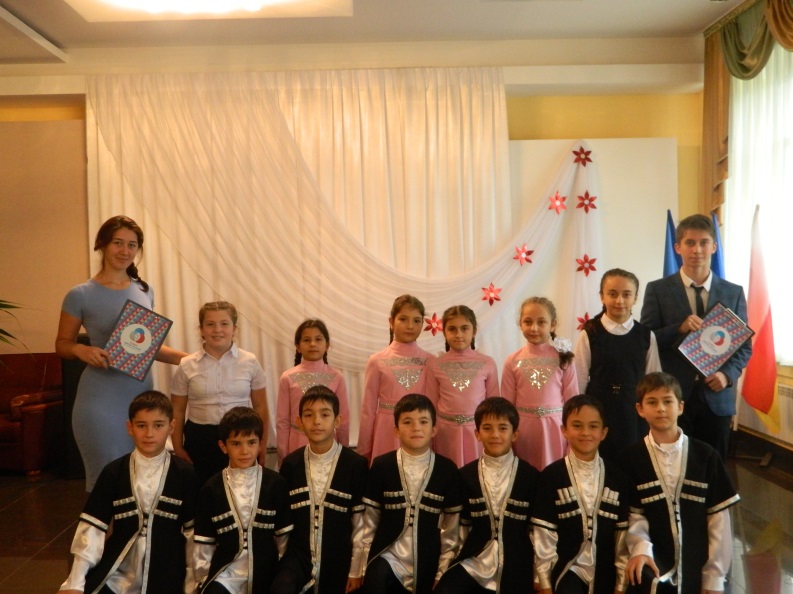 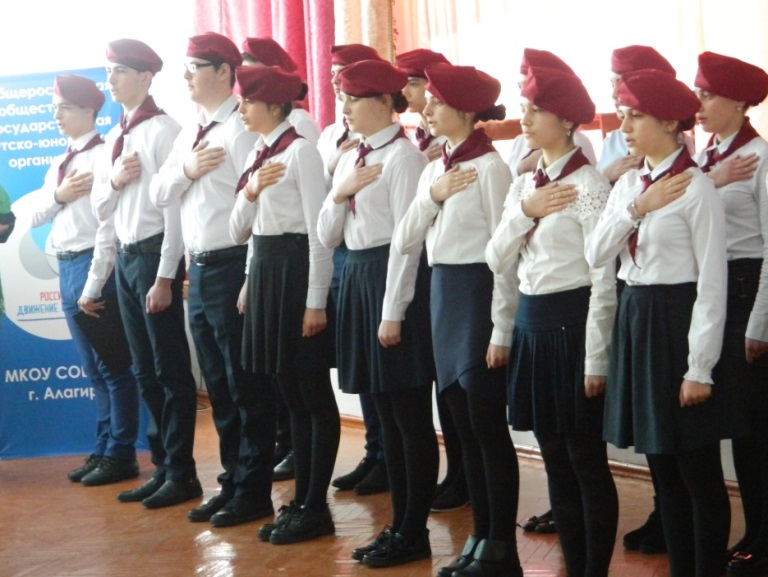 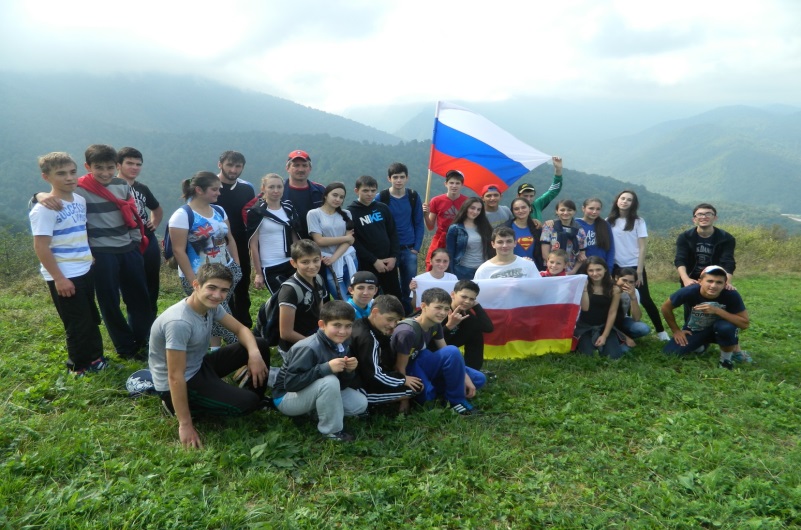 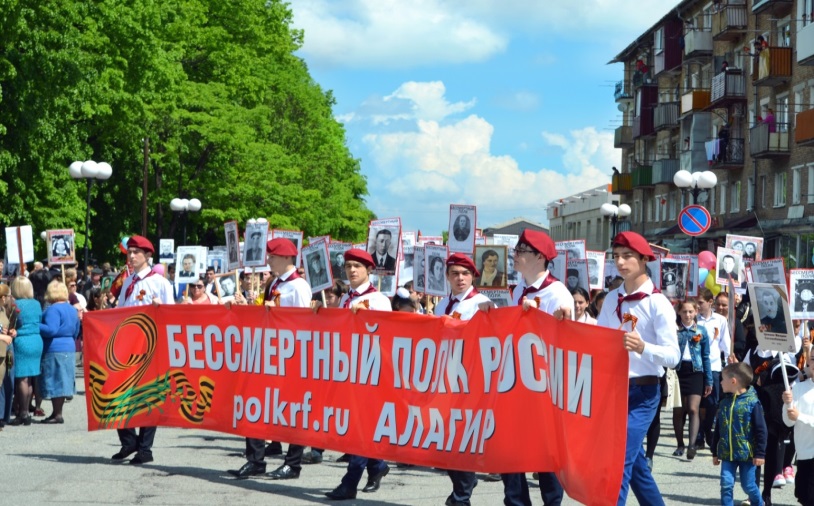 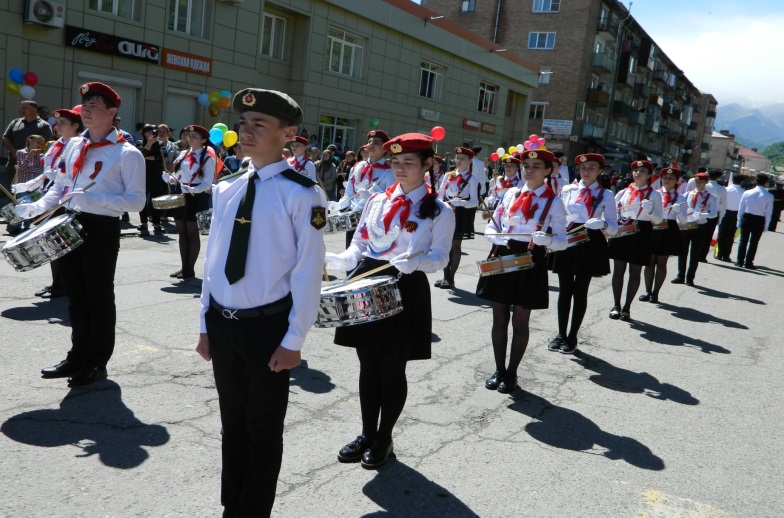 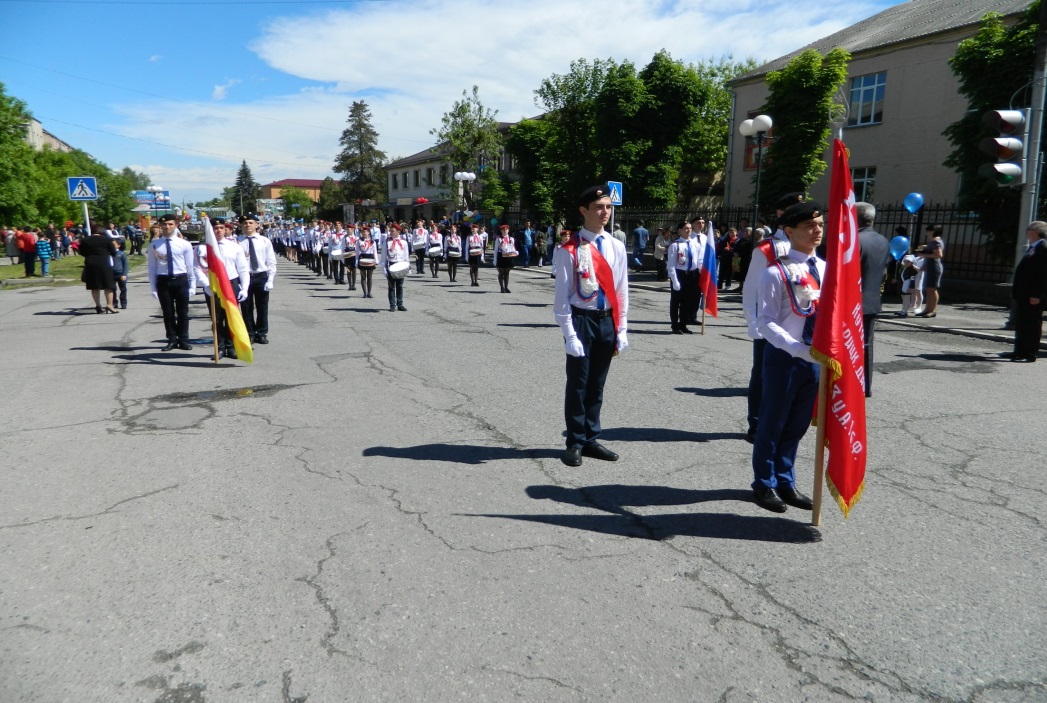 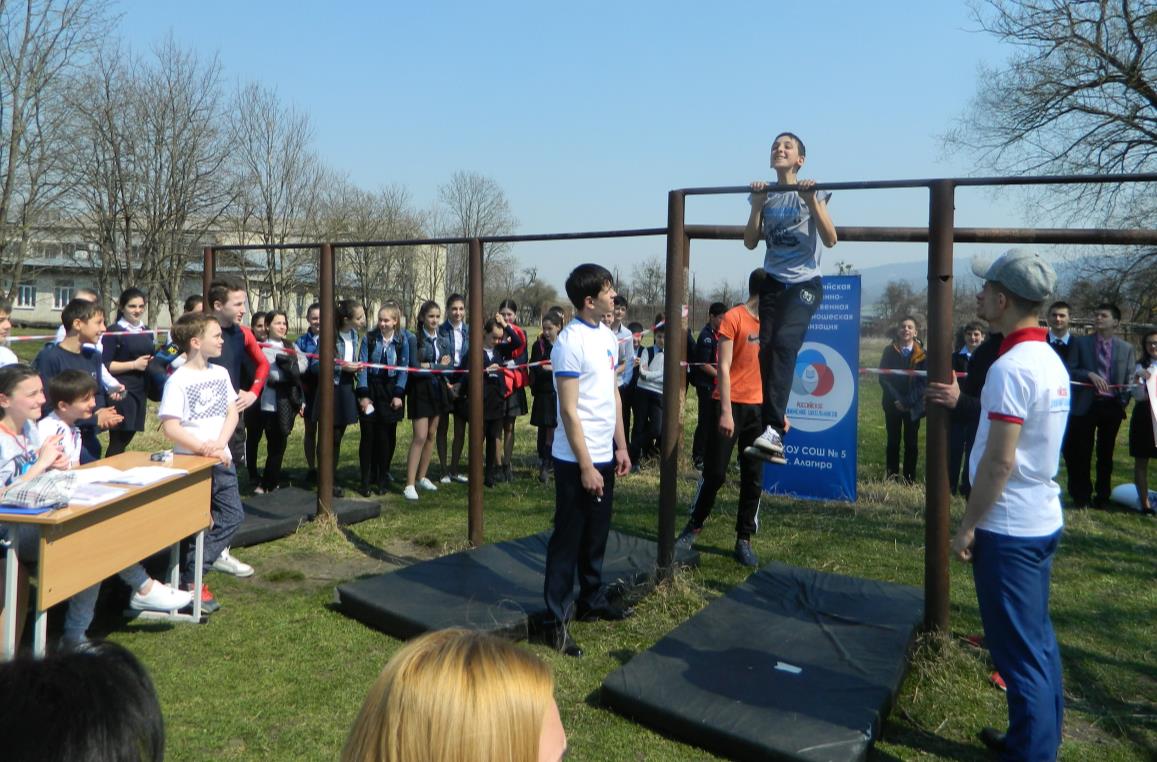 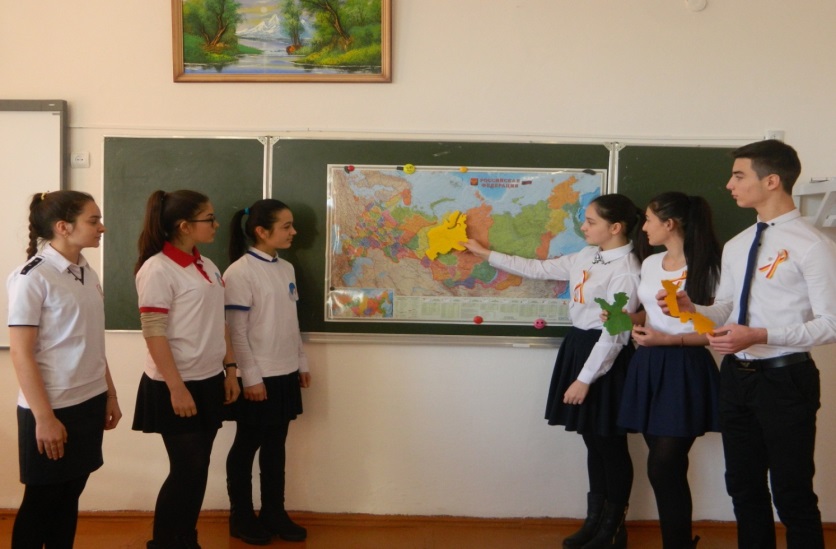 